       Profile 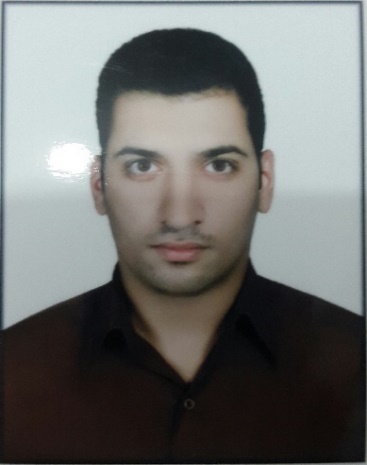 Name: Saleh Saleh.365970@2freemail.com I read with interest your posting for lab job. I believe I possess the necessary skills and experience you are seeking and would make a valuable addition to your company.As my resume indicates, I possess more than 5 years of progressive experience in the personal training field. My professional history includes positions such as karate coach as well as fitness instructor. My supervisor also relied on my ability to skills such as ms office, dominate in arabic english and farsi and excellent communication and managemant skills.I have attached my resume for your review and I look forward to speaking with you further regarding your available position.Education 	Bachelor of Agricultural Sciences and Natural Resources                                                                                                          Gorgan University of Agricultural Sciences and Natural ResourcesPlant protection specialtyMarketing Management Certification                                                                                                       Entrepreneurship Branch Chamber of Industry and Mines and Agriculture of Iran3 month training course in marketing managementProcessing and Marketing Medicinal Plant Certification                                                                                   Technical and Professional Organizations of Iran 120 hours of training with 50 hours practical trainingKarate Black Belt Certification                                                                                                                                      Karate Board of Iran5 years trainingCareer Secretary of the Scientific and Cultural Center at Gorgan University   2013 - 2016Secretary of the Scientific Board  of Department of Plant Production   2012 - 2013Motivational Speaker in Entrepreneurial Group   2013 - 2016Personal Teacher ADSL and Microsoft office  2010 - 2015Assistant electrician  2008 - 2010Plant Protection Research Laboratory Operator  2013 - 2016Online Marketer  2010 – 2014                                                                                                                  Consulting market  and Producing constant  for online marketsReal State Agent and Consultant  2010 – 2011Construction Equipment Marketing 2008 - 2010Green House Marketing Manager  2015 - 2016                                                                                    Production of Ornamental Plants, Fertilizer and MushroomStock Exchange         Buy and Sell  the Stock of New Companies in MarketPersonal Coach  2012 - 2015                                                                                                                                     5 years experience in karateSkillsFluent in English, Arabic and  PersianFluent in Microsoft OfficeFluent in SAS and R Statistical Analysis Software                                                                                                                 Updated Internet SkillsFluent in Hardware and Software Skills                                                                                                                                    Excellent Brainstorm IdeasExcellent Presentation SkillsExcellent CommunicationGood Experience and Skills  in ResearchingGood Experience and Skills in Document ManagementCreativeAdaptiveHard-workingHigh EnergyFast Learner